АДМИНИСТРАЦИЯ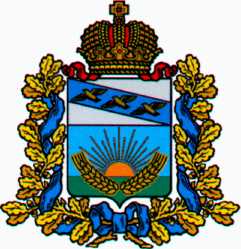 СОЛНЦЕВСКОГО РАЙОНА КУРСКОЙ ОБЛАСТИП О С Т А Н О В Л Е Н И ЕО внесении изменений в муниципальную программуСолнцевского района Курской области«Развитие культуры в Солнцевском районеКурской области», утвержденную постановлениемАдминистрации Солнцевского районаКурской области от 16.12.2019 № 532В соответствии со статьей 179 Бюджетного кодекса Российской Федерации, постановлением Администрации Солнцевского района Курской области от 06.11.2013 г. № 585 «Об утверждении Порядка разработки, реализации и оценке эффективности муниципальных программ Солнцевского района Курской области» и постановлением Администрации Солнцевского района Курской области от 05.112014 г № 543 «Об утверждении перечня муниципальных программ Солнцевского района Курской области», Администрация Солнцевского района Курской области ПОСТАНОВЛЯЕТ:Внести в муниципальную программу «Развитие культуры в Солнцевском районе Курской области», утвержденную постановлением Администрации Солнцевского района Курской области от 16.12.2019 г. № 532, следующие изменения:в паспорте муниципальной программы «Развитие культуры в Солнцевском районе Курской области» позицию «Этапы и сроки реализации программы» изложить в следующей редакции: 2020-2023 годы, в один этап;2) позицию «Объем бюджетных ассигнований программы» изложить в следующей редакции:«Объемы бюджетных ассигнований на реализацию Программы составляют 96 240 488 рублей.Бюджетные ассигнования на реализацию Программы по годам распределяются в следующих объемах:2020 год – 25 746 322 рублей;2021 год – 24 599 108 рублей;2022 год – 21 094 895 рублей;2023 год – 25 231 931 рублей;в том числе: По подпрограмме 1 «Искусство» муниципальной программы «Развитие культуры в Солнцевском районе Курской области» объем ассигнований районного бюджета составляет 32 248 151 рублей.По подпрограмме 2 «Наследие» муниципальной программы «Развитие культуры в Солнцевском районе Курской области» объем ассигнований районного бюджета составляет 59 043 198 рублей.По подпрограмме 3 «Управление муниципальной программой и обеспечение условий реализации» муниципальной программы «Развитие культуры в Солнцевском районе Курской области» общий объём бюджетных ассигнований из районного бюджета составляет 5 380 907 рублей.»;3) позицию «Объем бюджетных ассигнований подпрограммы» изложить в следующей редакции:«Общий объем ассигнований бюджета муниципального района «Солнцевский район» Курской области на реализацию подпрограммы 1 составляет 32 248 151 рублей.Бюджетные ассигнования на реализацию подпрограммы 1 по годам распределяются в следующих объемах:2020год – 10 372 976 рублей;2021 год – 7 287 626 рублей;2022 год – 6 506 356 рублей;2023 год – 8 081 193 рублей.»;4) раздел 4 подпрограммы 1 «Искусство» муниципальной программы «Развитие культуры в Солнцевском районе Курской области» изложить в следующей редакции:«4. Обоснование объема финансовых ресурсов, необходимых для реализации подпрограммы.Финансирование подпрограммы 1 осуществляется за счет средств областного и местных бюджетов.Объем бюджетных ассигнований всего на реализацию подпрограммы составляет 32 248 151 рублей.Бюджетные ассигнования на реализацию подпрограммы 1 по годам распределяется в следующих объемах:2020 год – 10 372 976 рублей;2021 год – 7 287 626 рублей;2022 год – 6 506 356 рублей;2023 год – 8 081 193 рублей.Ресурсное обеспечение реализации подпрограммы 1 за счет средств местного бюджета представлено в приложении № 3 к Программе»;5) позицию «Объем бюджетных ассигнований подпрограммы 2» изложить в следующей редакции:«Бюджетные ассигнования муниципального бюджета на реализацию подпрограммы 2 составляют 59 043 198 рублей, по годам распределяются в следующих объемах:2020 год – 13 952 964 рублей;2021 год – 15 978 307 рублей;2022 год – 13 274 864 рублей2023 год – 15 837 063 рублей»;6) раздел 3 подпрограммы 2 «Наследие» муниципальной программы «Развитие культуры в Солнцевском районе Курской области» изложить в следующей редакции:«3. Обоснование объема финансовых ресурсов, необходимых для реализации подпрограммы.Финансирование подпрограммы 2 осуществляется за счет средств местных бюджетов в сумме 59 043 198 рублей.Финансирование подпрограммы за счёт средств местного бюджета предусматривается в следующих объемах:2020 год – 13 952 964 рублей;2021 год – 15 978 307 рублей;2022 год – 13 274 864 рублей;2023 год – 15 837 063 рублей»;7) позицию «Объем бюджетных ассигнований подпрограммы» изложить в следующей редакции:«Общий объем ассигнований местного бюджета на реализацию подпрограммы 3 составляет 5 380 907 рублей, по годам распределяется в следующих размерах:2020 год – 1 420 382 рублей;2021 год – 1 333 175 рублей;2022 год – 1 313 675 рублей;2023 год – 1 313 675 рублей»;8) разделе 3 подпрограммы 3 «Управление муниципальной программой и обеспечение условий реализации» муниципальной программы «Развитие культуры в Солнцевском районе Курской области» в следующей редакции:«3. Обоснование объема финансовых ресурсов, необходимых для реализации подпрограммы.Бюджетные ассигнования на реализацию подпрограммы 3 составляет 5 380 907 рублей, по годам распределяется в следующих размерах:2020 год – 1 420 3821 рублей;2021 год – 1 333 175 рублей;2022 год – 1 313 675 рублей;2022 год – 1 313 675 рублей.Ресурсное обеспечение реализации подпрограммы 3 за счет местного бюджета представлено в приложении № 3 к Программе»;9) приложения № 3, 5 к муниципальной программе Солнцевского района Курской области «Развитие культуры в Солнцевском районе Курской области» изложить в новой редакции (прилагается)2. Отделу культуры Администрации Солнцевского района Курской области (Никитиной Е.В.) обеспечить размещение изменение в муниципальную программу Солнцевского района Курской области «Развитие культуры в Солнцевском районе Курской области» на официальном сайте Администрации Солнцевского района Курской области в 2-х недельный срок со дня подписания настоящего постановления.3. Контроль за исполнением настоящего постановления возложить на заместителя Главы Администрации Солнцевского района Курской области Прозорову Л.А.4. Постановление вступает в силу со дня его подписания.Глава Солнцевского района                                                                  Г.Д. ЕнютинПриложение № 3к муниципальной программеСолнцевского района Курской области«Развитие культуры в Солнцевском районеКурской области»Ресурсное обеспечение реализации муниципальной программы Солнцевского района Курской области «Развитие культуры в Солнцевском районе Курской области» за счет средств местного бюджетаПриложение № 5к муниципальной программеСолнцевского района Курской области«Развитие культуры в Солнцевском районеКурской области»Ресурсное обеспечение и прогнозная (справочная) оценка расходов местных бюджетов и внебюджетных источников на реализацию целей муниципальной программыОТ30.12.2020№546Курская область, 306120, пос. СолнцевоКурская область, 306120, пос. СолнцевоКурская область, 306120, пос. СолнцевоСтатусНаименование муниципальной программы, Подпрограммы муниципальной программы, ведомственной целевой программы, основного мероприятияОтветственный исполнитель, cоисполнители, участникиКод бюджетной классификацииКод бюджетной классификацииКод бюджетной классификацииКод бюджетной классификацииРасходы (тыс. руб.), годыРасходы (тыс. руб.), годыРасходы (тыс. руб.), годыРасходы (тыс. руб.), годыРасходы (тыс. руб.), годыРасходы (тыс. руб.), годыСтатусНаименование муниципальной программы, Подпрограммы муниципальной программы, ведомственной целевой программы, основного мероприятияОтветственный исполнитель, cоисполнители, участникиГРБСРзПрЦСРВР202020212022202220222023Муниципальная программаРазвитие культуры в Солнцевском районе Курской областиВсего,в том числе:XXXX25 746 32224 599 10821 094 89521 094 89521 094 89525 231 931Развитие культуры в Солнцевском районе Курской областиОтдел культуры Администрации Солнцевского района Курской области005XXXПодпрограмма 1«Искусство» муниципальной программы «Развитие культуры в Солнцевском районе Курской области» Всего10 372 9767 287 6266 506 3566 506 3566 506 3568 081 193Публичный показ кинофильмов, культурно- досуговая деятельность и народное творчествоОтдел культуры Администрации Солнцевского района Курской области10 372 9767 287 6266 506 3566 506 3566 506 3568 081 193005080101101С14011006 962 4935 662 8965 077 1955 077 1955 077 1956 652 032005080101101С1401200946 886727 000598 000598 000598 000598000005080101101С140180079 18671 78071780717807178071 780005080101101С200240 00020 00000510030110113350300769411759 000759 381759 381759 381759 381005080101101L4670200157500046 950Подпрограмма 2«Наследие» муниципальной программы «Развитие культуры в Солнцевском районе Курской области»Основное мероприятие 2.1«Наследие» муниципальной программы «Развитие культуры в Солнцевском районе Курской области»Отдел культуры Администрации Солнцевского района Курской области13 952 96415  978 30715  978 30713 274 86413 274 86415 837 063005080101201С140110011 795 11514 226 28414 226 28411 972 84111 972 84114 535 040005080101201С14012001 013 936759 000759 000340 000340 000340 000005080101201C140130028662005080101201С14018002 8402 5822 5822 5822 5822 582005080101201C200220063 000310003100000510030120113350300949 411959441959441959 441959 441959 441005080101201L5195200100000Подпрограмма 3«Управление муниципальной программой и обеспечение условий реализации» муниципальной программы «Развитие Культуры в Солнцевском районе Курской области» Всего,в том числе:XXXX1 420 3821 333 1751 333 1751 333 1751 313 6751 313 675Мероприятие 3.1Обеспечение эффективного управления программой и развитие отраслей инфраструктурыОтдел культуры Администрации Солнцевского района Курской области1 420 3821 333 1751 333 1751 333 1751 313 6751 313 675005080401302С14021001 400 8821 313 6751 313 6751 313 6751 313 6751 313 675005080401302С140220019 50019 50019 50019 500СтатусНаименование Муниципальной программы, подпрограммы муниципальной программы, ведомственной целевой программы, основного мероприятияИсточники ресурсного обеспеченияВ том числе по годам:В том числе по годам:В том числе по годам:В том числе по годам:СтатусНаименование Муниципальной программы, подпрограммы муниципальной программы, ведомственной целевой программы, основного мероприятияИсточники ресурсного обеспечения2020 г.2021 г.2022 г.2023 г.2023 г.12345677Муниципальная программаРазвитие культуры в Солнцевском районе всего25 746 32224 599 10821 094 89525 231 93125 231 931Муниципальная программаРазвитие культуры в Солнцевском районе Местные бюджеты25 746 32224 599 68421 094 89525231 93125231 931Муниципальная программаРазвитие культуры в Солнцевском районе Федеральный бюджет